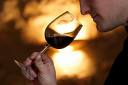 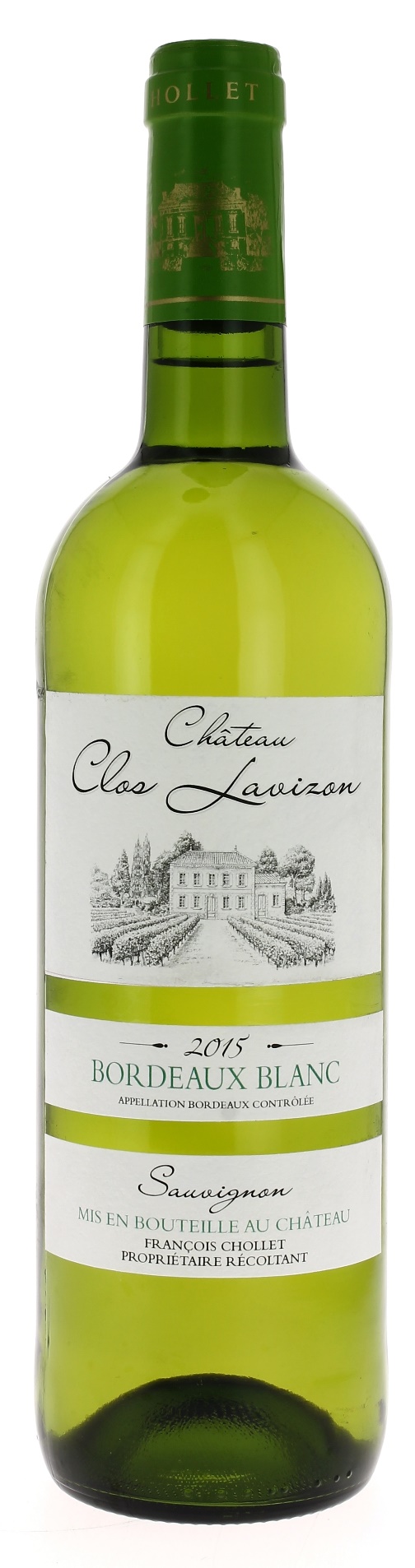 12°CHÂTEAU CLOSLAVIZON 2015AOC BORDEAUX  BLANCFrançois CholletVigneron récoltant.LE VIGNOBLE :Nature des sols : 	Argilo calcaireAge du vignoble : 	30 ansEncépagement : 	100 % Sauvignon DEGUSTATION & CONSERVATION :Commentaire de dégustation : Robe cristalline avec des reflets verts. Le nez exprime des arômes d’amande et de fleurs blanches. L’attaque est vive et fraiche et les arùomes sont très présents sur la finale. La bouche est bien équilibrée avec une légère acidité ainsi qu’elle belle longueur..Dégustation : 		           entre 9° et 11°Vieillissement : 	           à boire dans les 2 ansAccords mets vins : 	           Huitres, poissons à la plancha ou à l’apéritif  avec de la tapenade.PALLETISATION :Dimensions palette :		1200/800/1380 mmDimension carton :		300/235/160 mmPoids du carton :		7.5 kgBouteilles/carton :		6 bouteilles deboutCartons/couche : 		25Couches/palette : 		4Bouteilles/palette : 		600Gencod Bouteille : 		3 700 678 001 176Gencod Carton :		3 700 678 001 183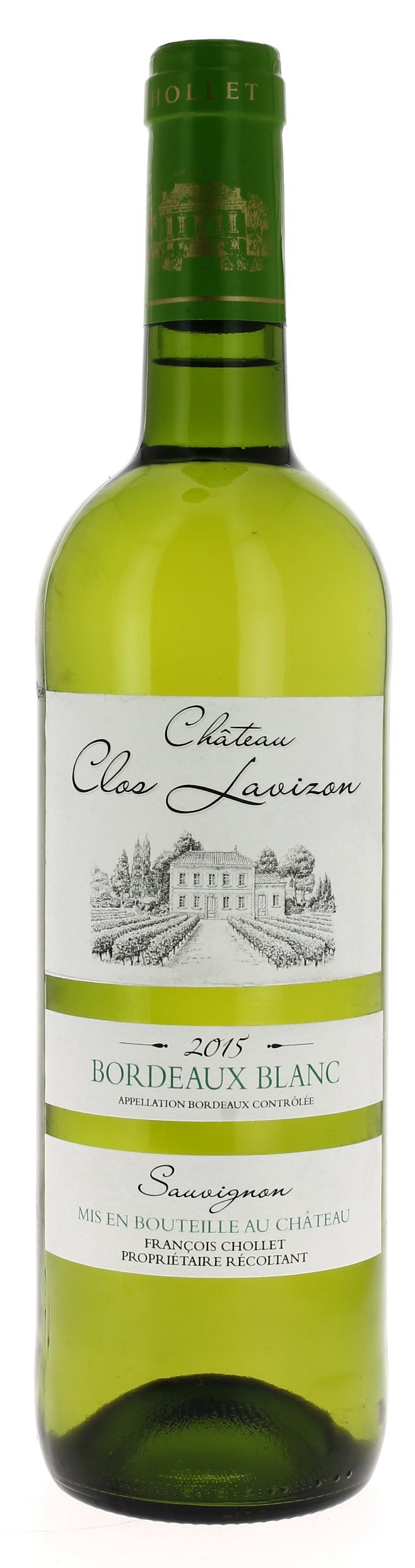 